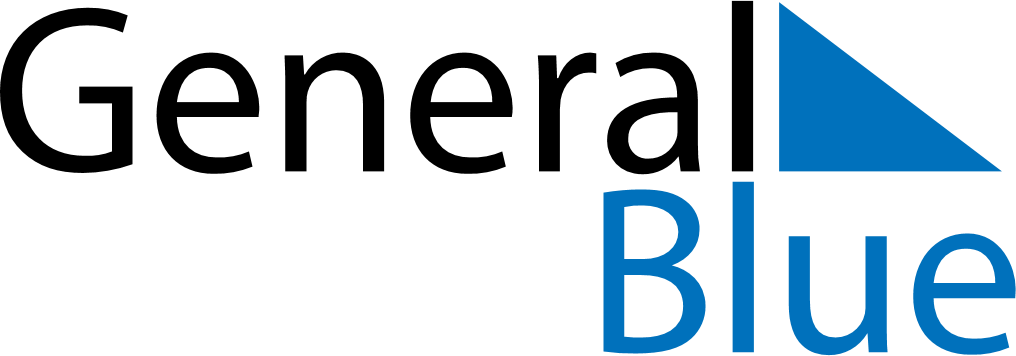 October 2023October 2023October 2023VenezuelaVenezuelaSundayMondayTuesdayWednesdayThursdayFridaySaturday1234567891011121314Day of Indigenous Resistance1516171819202122232425262728293031